Career Technical Education (CTE) Program of Study                             HIGH SCHOOL Career Technical Education (CTE) Program of Study                             HIGH SCHOOL Career Technical Education (CTE) Program of Study                             HIGH SCHOOL Career Technical Education (CTE) Program of Study                             HIGH SCHOOL Career Technical Education (CTE) Program of Study                             HIGH SCHOOL Career Technical Education (CTE) Program of Study                             HIGH SCHOOL Career Technical Education (CTE) Program of Study                             HIGH SCHOOL Career Technical Education (CTE) Program of Study                             HIGH SCHOOL Career Technical Education (CTE) Program of Study                             HIGH SCHOOL Career Technical Education (CTE) Program of Study                             HIGH SCHOOL Career Technical Education (CTE) Program of Study                             HIGH SCHOOL Career Technical Education (CTE) Program of Study                             HIGH SCHOOL Career Technical Education (CTE) Program of Study                             HIGH SCHOOL Career Technical Education (CTE) Program of Study                             HIGH SCHOOL Career Technical Education (CTE) Program of Study                             HIGH SCHOOL Career Technical Education (CTE) Program of Study                             HIGH SCHOOL Career Technical Education (CTE) Program of Study                             HIGH SCHOOL Career Technical Education (CTE) Program of Study                             HIGH SCHOOL 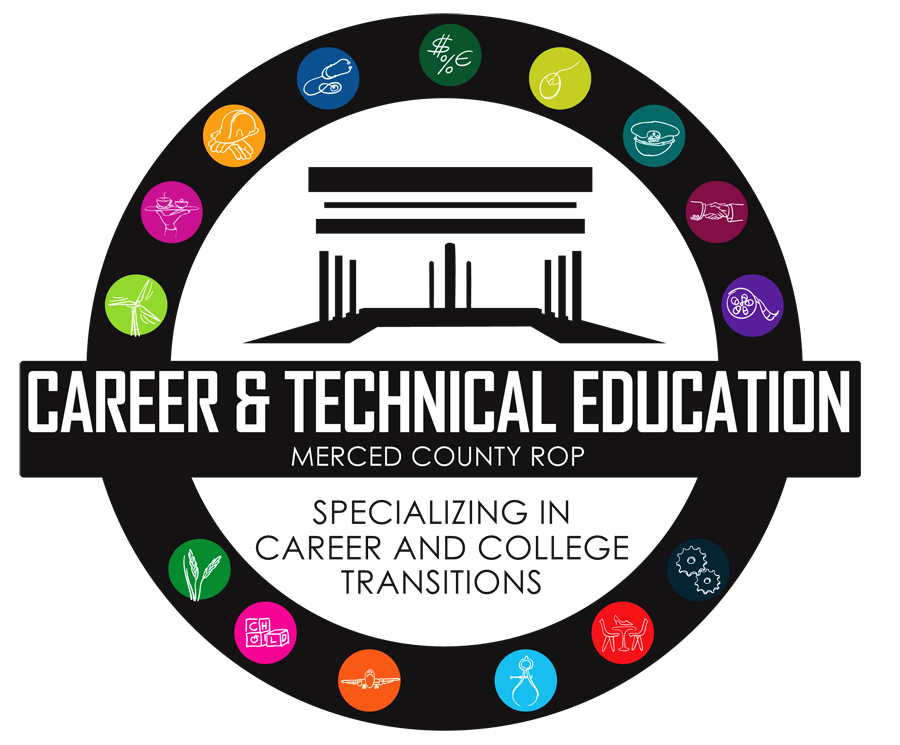 Student Name: Student Name: Student Name: Student Name: Student Name: Student Name: Student Name: ID:ID:ID:ID:Grade:Grade:Grade:Grade:Industry Sector:  Industry Sector:  Industry Sector:  Industry Sector:  Industry Sector:  Industry Sector:  Career Pathway:  Career Pathway:  Career Pathway:  Career Pathway:  Career Pathway:  Student Organization or Club: Student Organization or Club: Student Organization or Club: Student Organization or Club: High School Graduation Required Course ScheduleHigh School Graduation Required Course ScheduleHigh School Graduation Required Course ScheduleHigh School Graduation Required Course ScheduleHigh School Graduation Required Course ScheduleHigh School Graduation Required Course ScheduleHigh School Graduation Required Course ScheduleHigh School Graduation Required Course ScheduleHigh School Graduation Required Course ScheduleHigh School Graduation Required Course ScheduleHigh School Graduation Required Course ScheduleHigh School Graduation Required Course ScheduleHigh School Graduation Required Course ScheduleHigh School Graduation Required Course ScheduleHigh School Graduation Required Course ScheduleHigh School Graduation Required Course ScheduleHigh School Graduation Required Course ScheduleHigh School Graduation Required Course ScheduleLevelGradeEnglishEnglishSocial StudiesMathScienceScienceOther Required Courses, Electives, CTEOther Required Courses, Electives, CTEOther Required Courses, Electives, CTEOther Required Courses, Electives, CTEROP/CTE CoursesROP/CTE CoursesROP/CTE CoursesROP/CTE CoursesWork-BasedLearning ActivitiesSecondary9California High School minimum graduation requirements:-History/Social Science(3 years, including American Government and Economics)-English (3 years)-Math (2 years)-Science(2 years –Biology and Physical Science)-Visual or Performing Arts or Foreign Language (1 year required)-PE (2 years required)Other local requirements as required for graduation E.C. 51225.3**Students are encouraged to meet UC/CSU entrance requirements.California High School minimum graduation requirements:-History/Social Science(3 years, including American Government and Economics)-English (3 years)-Math (2 years)-Science(2 years –Biology and Physical Science)-Visual or Performing Arts or Foreign Language (1 year required)-PE (2 years required)Other local requirements as required for graduation E.C. 51225.3**Students are encouraged to meet UC/CSU entrance requirements.California High School minimum graduation requirements:-History/Social Science(3 years, including American Government and Economics)-English (3 years)-Math (2 years)-Science(2 years –Biology and Physical Science)-Visual or Performing Arts or Foreign Language (1 year required)-PE (2 years required)Other local requirements as required for graduation E.C. 51225.3**Students are encouraged to meet UC/CSU entrance requirements.California High School minimum graduation requirements:-History/Social Science(3 years, including American Government and Economics)-English (3 years)-Math (2 years)-Science(2 years –Biology and Physical Science)-Visual or Performing Arts or Foreign Language (1 year required)-PE (2 years required)Other local requirements as required for graduation E.C. 51225.3**Students are encouraged to meet UC/CSU entrance requirements.California High School minimum graduation requirements:-History/Social Science(3 years, including American Government and Economics)-English (3 years)-Math (2 years)-Science(2 years –Biology and Physical Science)-Visual or Performing Arts or Foreign Language (1 year required)-PE (2 years required)Other local requirements as required for graduation E.C. 51225.3**Students are encouraged to meet UC/CSU entrance requirements.California High School minimum graduation requirements:-History/Social Science(3 years, including American Government and Economics)-English (3 years)-Math (2 years)-Science(2 years –Biology and Physical Science)-Visual or Performing Arts or Foreign Language (1 year required)-PE (2 years required)Other local requirements as required for graduation E.C. 51225.3**Students are encouraged to meet UC/CSU entrance requirements.Student OrganizationSecondary10California High School minimum graduation requirements:-History/Social Science(3 years, including American Government and Economics)-English (3 years)-Math (2 years)-Science(2 years –Biology and Physical Science)-Visual or Performing Arts or Foreign Language (1 year required)-PE (2 years required)Other local requirements as required for graduation E.C. 51225.3**Students are encouraged to meet UC/CSU entrance requirements.California High School minimum graduation requirements:-History/Social Science(3 years, including American Government and Economics)-English (3 years)-Math (2 years)-Science(2 years –Biology and Physical Science)-Visual or Performing Arts or Foreign Language (1 year required)-PE (2 years required)Other local requirements as required for graduation E.C. 51225.3**Students are encouraged to meet UC/CSU entrance requirements.California High School minimum graduation requirements:-History/Social Science(3 years, including American Government and Economics)-English (3 years)-Math (2 years)-Science(2 years –Biology and Physical Science)-Visual or Performing Arts or Foreign Language (1 year required)-PE (2 years required)Other local requirements as required for graduation E.C. 51225.3**Students are encouraged to meet UC/CSU entrance requirements.California High School minimum graduation requirements:-History/Social Science(3 years, including American Government and Economics)-English (3 years)-Math (2 years)-Science(2 years –Biology and Physical Science)-Visual or Performing Arts or Foreign Language (1 year required)-PE (2 years required)Other local requirements as required for graduation E.C. 51225.3**Students are encouraged to meet UC/CSU entrance requirements.California High School minimum graduation requirements:-History/Social Science(3 years, including American Government and Economics)-English (3 years)-Math (2 years)-Science(2 years –Biology and Physical Science)-Visual or Performing Arts or Foreign Language (1 year required)-PE (2 years required)Other local requirements as required for graduation E.C. 51225.3**Students are encouraged to meet UC/CSU entrance requirements.California High School minimum graduation requirements:-History/Social Science(3 years, including American Government and Economics)-English (3 years)-Math (2 years)-Science(2 years –Biology and Physical Science)-Visual or Performing Arts or Foreign Language (1 year required)-PE (2 years required)Other local requirements as required for graduation E.C. 51225.3**Students are encouraged to meet UC/CSU entrance requirements.Student OrganizationROP Industry DaySecondary11California High School minimum graduation requirements:-History/Social Science(3 years, including American Government and Economics)-English (3 years)-Math (2 years)-Science(2 years –Biology and Physical Science)-Visual or Performing Arts or Foreign Language (1 year required)-PE (2 years required)Other local requirements as required for graduation E.C. 51225.3**Students are encouraged to meet UC/CSU entrance requirements.California High School minimum graduation requirements:-History/Social Science(3 years, including American Government and Economics)-English (3 years)-Math (2 years)-Science(2 years –Biology and Physical Science)-Visual or Performing Arts or Foreign Language (1 year required)-PE (2 years required)Other local requirements as required for graduation E.C. 51225.3**Students are encouraged to meet UC/CSU entrance requirements.California High School minimum graduation requirements:-History/Social Science(3 years, including American Government and Economics)-English (3 years)-Math (2 years)-Science(2 years –Biology and Physical Science)-Visual or Performing Arts or Foreign Language (1 year required)-PE (2 years required)Other local requirements as required for graduation E.C. 51225.3**Students are encouraged to meet UC/CSU entrance requirements.California High School minimum graduation requirements:-History/Social Science(3 years, including American Government and Economics)-English (3 years)-Math (2 years)-Science(2 years –Biology and Physical Science)-Visual or Performing Arts or Foreign Language (1 year required)-PE (2 years required)Other local requirements as required for graduation E.C. 51225.3**Students are encouraged to meet UC/CSU entrance requirements.California High School minimum graduation requirements:-History/Social Science(3 years, including American Government and Economics)-English (3 years)-Math (2 years)-Science(2 years –Biology and Physical Science)-Visual or Performing Arts or Foreign Language (1 year required)-PE (2 years required)Other local requirements as required for graduation E.C. 51225.3**Students are encouraged to meet UC/CSU entrance requirements.California High School minimum graduation requirements:-History/Social Science(3 years, including American Government and Economics)-English (3 years)-Math (2 years)-Science(2 years –Biology and Physical Science)-Visual or Performing Arts or Foreign Language (1 year required)-PE (2 years required)Other local requirements as required for graduation E.C. 51225.3**Students are encouraged to meet UC/CSU entrance requirements.Student OrganizationROP Community ClassroomROP Portfolio DaySecondary12California High School minimum graduation requirements:-History/Social Science(3 years, including American Government and Economics)-English (3 years)-Math (2 years)-Science(2 years –Biology and Physical Science)-Visual or Performing Arts or Foreign Language (1 year required)-PE (2 years required)Other local requirements as required for graduation E.C. 51225.3**Students are encouraged to meet UC/CSU entrance requirements.California High School minimum graduation requirements:-History/Social Science(3 years, including American Government and Economics)-English (3 years)-Math (2 years)-Science(2 years –Biology and Physical Science)-Visual or Performing Arts or Foreign Language (1 year required)-PE (2 years required)Other local requirements as required for graduation E.C. 51225.3**Students are encouraged to meet UC/CSU entrance requirements.California High School minimum graduation requirements:-History/Social Science(3 years, including American Government and Economics)-English (3 years)-Math (2 years)-Science(2 years –Biology and Physical Science)-Visual or Performing Arts or Foreign Language (1 year required)-PE (2 years required)Other local requirements as required for graduation E.C. 51225.3**Students are encouraged to meet UC/CSU entrance requirements.California High School minimum graduation requirements:-History/Social Science(3 years, including American Government and Economics)-English (3 years)-Math (2 years)-Science(2 years –Biology and Physical Science)-Visual or Performing Arts or Foreign Language (1 year required)-PE (2 years required)Other local requirements as required for graduation E.C. 51225.3**Students are encouraged to meet UC/CSU entrance requirements.California High School minimum graduation requirements:-History/Social Science(3 years, including American Government and Economics)-English (3 years)-Math (2 years)-Science(2 years –Biology and Physical Science)-Visual or Performing Arts or Foreign Language (1 year required)-PE (2 years required)Other local requirements as required for graduation E.C. 51225.3**Students are encouraged to meet UC/CSU entrance requirements.California High School minimum graduation requirements:-History/Social Science(3 years, including American Government and Economics)-English (3 years)-Math (2 years)-Science(2 years –Biology and Physical Science)-Visual or Performing Arts or Foreign Language (1 year required)-PE (2 years required)Other local requirements as required for graduation E.C. 51225.3**Students are encouraged to meet UC/CSU entrance requirements.Student OrganizationROP Community ClassroomROP Portfolio DaySenior Exit InterviewsPostsecondaryArticulated courses should be moved to the secondary level for articulation credit purposesArticulated courses should be moved to the secondary level for articulation credit purposesArticulated courses should be moved to the secondary level for articulation credit purposesArticulated courses should be moved to the secondary level for articulation credit purposesArticulated courses should be moved to the secondary level for articulation credit purposesArticulated courses should be moved to the secondary level for articulation credit purposesArticulated courses should be moved to the secondary level for articulation credit purposesArticulated courses should be moved to the secondary level for articulation credit purposesArticulated courses should be moved to the secondary level for articulation credit purposesArticulated courses should be moved to the secondary level for articulation credit purposesArticulated courses should be moved to the secondary level for articulation credit purposesArticulated courses should be moved to the secondary level for articulation credit purposesArticulated courses should be moved to the secondary level for articulation credit purposesArticulated courses should be moved to the secondary level for articulation credit purposesArticulated courses should be moved to the secondary level for articulation credit purposesArticulated courses should be moved to the secondary level for articulation credit purposesPostsecondaryBreadth Requirements for AA/AS DegreeBreadth Requirements for AA/AS DegreeBreadth Requirements for AA/AS DegreeBreadth Requirements for AA/AS DegreeBreadth Requirements for AA/AS DegreeBreadth Requirements for AA/AS DegreeCTE SequenceCTE SequenceCTE SequenceCTE SequenceCTE SequenceCTE SequenceCTE SequenceCTE SequenceCTE SequenceCTE SequencePostsecondaryMinimum Academic Requirements for AA DegreeArea A-Language & Rationality (6 units)Area B-Natural Sciences (3-6 units)Area C-Humanities (3 units)Area D-Social & Behavioral Sciences (6 units)Area E-Lifelong Understanding & Self Development (5 units)Minimum Academic Requirements for AA DegreeArea A-Language & Rationality (6 units)Area B-Natural Sciences (3-6 units)Area C-Humanities (3 units)Area D-Social & Behavioral Sciences (6 units)Area E-Lifelong Understanding & Self Development (5 units)Minimum Academic Requirements for AA DegreeArea A-Language & Rationality (6 units)Area B-Natural Sciences (3-6 units)Area C-Humanities (3 units)Area D-Social & Behavioral Sciences (6 units)Area E-Lifelong Understanding & Self Development (5 units)Minimum Academic Requirements for AA DegreeArea A-Language & Rationality (6 units)Area B-Natural Sciences (3-6 units)Area C-Humanities (3 units)Area D-Social & Behavioral Sciences (6 units)Area E-Lifelong Understanding & Self Development (5 units)Minimum Academic Requirements for AA DegreeArea A-Language & Rationality (6 units)Area B-Natural Sciences (3-6 units)Area C-Humanities (3 units)Area D-Social & Behavioral Sciences (6 units)Area E-Lifelong Understanding & Self Development (5 units)Minimum Academic Requirements for AA DegreeArea A-Language & Rationality (6 units)Area B-Natural Sciences (3-6 units)Area C-Humanities (3 units)Area D-Social & Behavioral Sciences (6 units)Area E-Lifelong Understanding & Self Development (5 units)Industry Recognized certifications, licenses, credentials or apprenticeships related to this pathwayIndustry Recognized certifications, licenses, credentials or apprenticeships related to this pathwayIndustry Recognized certifications, licenses, credentials or apprenticeships related to this pathwayIndustry Recognized certifications, licenses, credentials or apprenticeships related to this pathwayIndustry Recognized certifications, licenses, credentials or apprenticeships related to this pathwayIndustry Recognized certifications, licenses, credentials or apprenticeships related to this pathwayIndustry Recognized certifications, licenses, credentials or apprenticeships related to this pathwaySample Occupations Related to This PathwaySample Occupations Related to This PathwaySample Occupations Related to This PathwaySample Occupations Related to This PathwaySample Occupations Related to This PathwaySample Occupations Related to This PathwaySample Occupations Related to This PathwaySample Occupations Related to This PathwaySample Occupations Related to This PathwaySample Occupations Related to This PathwayHigh School DiplomaHigh School DiplomaHigh School DiplomaHigh School DiplomaPost-Secondary Training orAA/AS DegreePost-Secondary Training orAA/AS DegreePost-Secondary Training orAA/AS DegreePost-Secondary Training orAA/AS DegreeBA/BA DegreeBA/BA Degree